Паспорт изделияИнструкция по сборке и эксплуатации мебелиСтенка «Орион Люкс»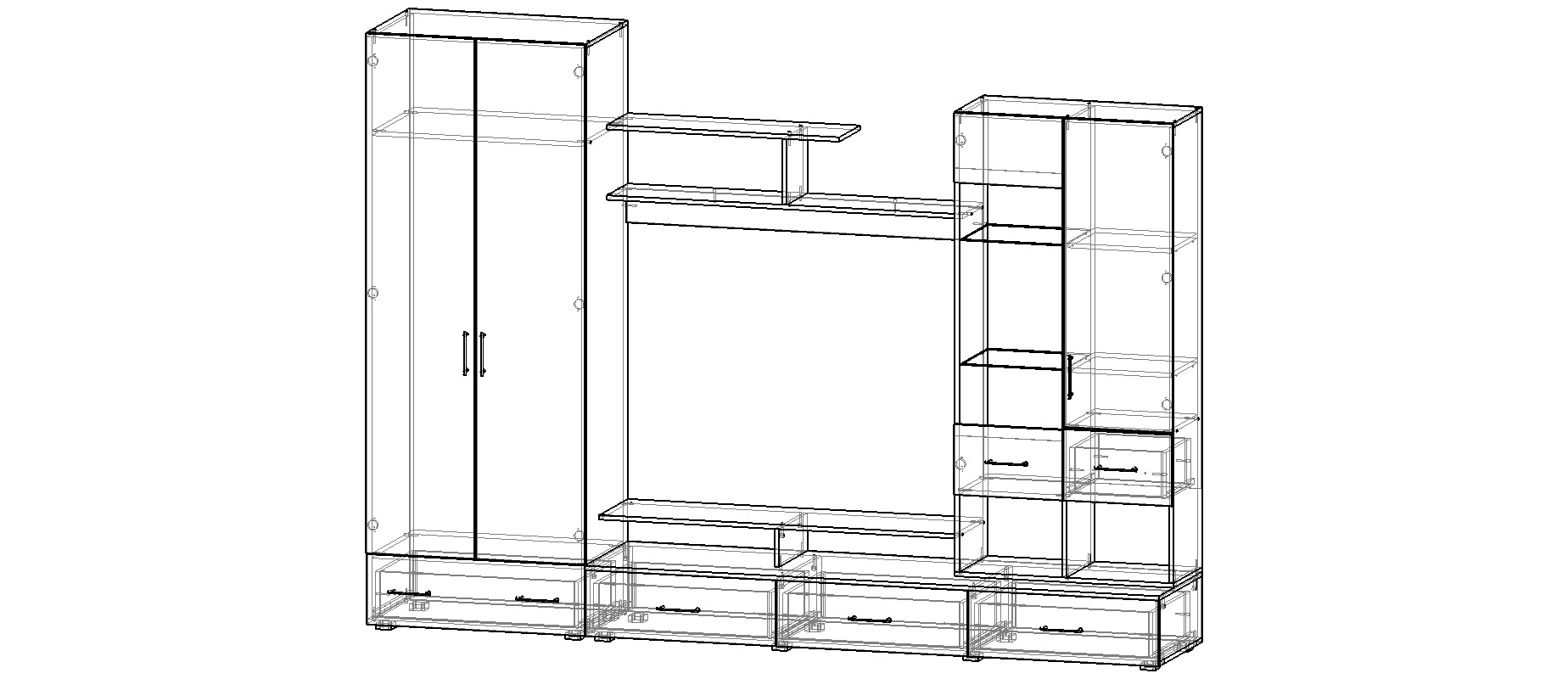 Инструкция по уходу за мебелью и правила эксплуатации.Для поддержания внешнего вида и увеличение срока эксплуатации рекомендуется соблюдать следующие общие правила:Мебель должна эксплуатироваться в сухих и теплых помещениях, имеющих отопление и вентиляцию при температуре воздуха не ниже +1 и не выше +40 градусов, относительной влажности 65-85%.Расположение мебели ближе одного метра от отопительных приборов и других источников тепла, а также под прямыми солнечными лучами, вызывает ускоренное старение покрытия и деформацию мебельных щитов.Поверхность деталей мебели следует оберегать от попадания влаги во избежание разбухания каркасов фасадов и столешницы, отклеивания кромок на боковых поверхностях.Следует оберегать поверхность мебели и его конструктивные элементы от механических повреждений, которые могут быть вызваны воздействием твердых предметов, абразивных порошков, а также чрезмерными физическими нагрузками.Изделия мебели необходимо устанавливать на ровные поверхности.Рекомендуется для чистки преимущественно пользоваться мягкой тканью или замшей, смоченной и хорошо отжатой перед использованием. Всегда тщательно высушивайте (протирайте сухой тканью) смоченные участи по окончании чистки. Не следует использовать средства, обладающие абразивными свойствами. А также губки с покрытием из металлического волокнообразного или стружечного материала при чистке.В процессе эксплуатации мебели возможно ослабление крепежной фурнитуры, необходимо осуществлять «затяжку» всех изделий металлофурнитуры, осуществляющих крепеж и регулировку узлов, обеспечивающих открывание и трансформацию подвижных элементов.Общие технические указания по сборке.Для удобства транспортировки и предохранения от повреждений, мебель поставляется в разобранном виде в индивидуальной упаковке. Вы можете собрать ее самостоятельно, либо воспользоваться услугами квалифицированных сборщиков. Не приступайте к сборке, не ознакомившись с инструкцией!Проверить комплектность каждой упаковки, согласно комплектовочной ведомости. При обнаружении дефектов или не комплектности к сборке не приступать. Обратитесь к продавцу. Внимание! Не рекомендуется одновременно вынимать детали из всех упаковок во избежание их смешивания ( можете перепутать детали). Проверить наличие фурнитуры.Во избежание перекосов и повреждений, а также загрязнения мебели, сборку производить на ровном полу, покрытом тканью или бумагой. Необходимо соблюдать осторожность, чтобы не повредить поверхность деталей. В сборке сложных и больших изделий желательно участие двух человек. Перед началом сборки необходимо определить расположение деталей в изделии в соответствии со  схемами сборки и инструкцией.Производитель оставляет за собой право вносить незначительные изменения в конструкцию, не изменяющую внешний вид и дизайн изделия без предварительного уведомления.Поставщик гарантирует соответствие товаров требованием ГОСТа при соблюдении условий транспортировки, хранения, сборки (для мебели, поставляемой в разобранном виде), эксплуатации.Схема сборки:Сборку рекомендовано производить вдвоем на чистой, ровной поверхности, во избежание перекосов и повреждений. Не приступайте к сборке, не ознакомившись с инструкцией! 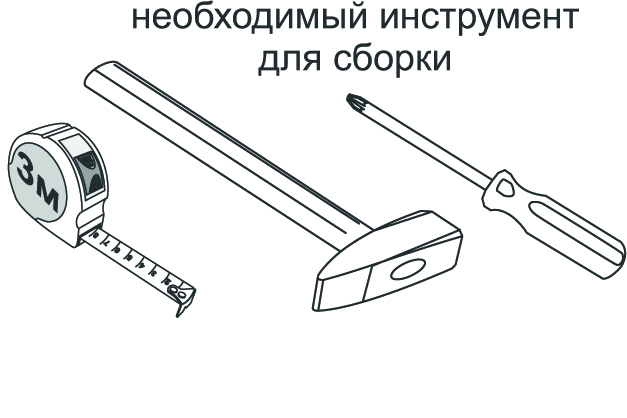 Для удобства транспортировки и предохранения от повреждений, мебель поставляется в разобранном виде в индивидуальной упаковке. Вы можете собрать ее самостоятельно или воспользоваться услугами квалифицированных сборщиков.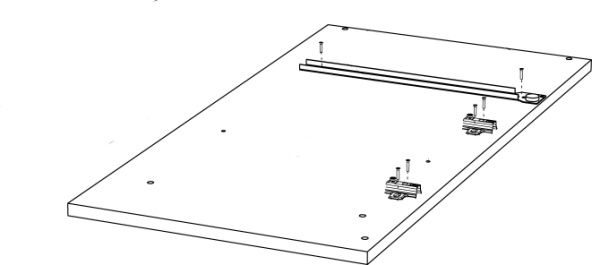 Закрепите ответные планки петель и  направляющие на боковинахСоберите ящики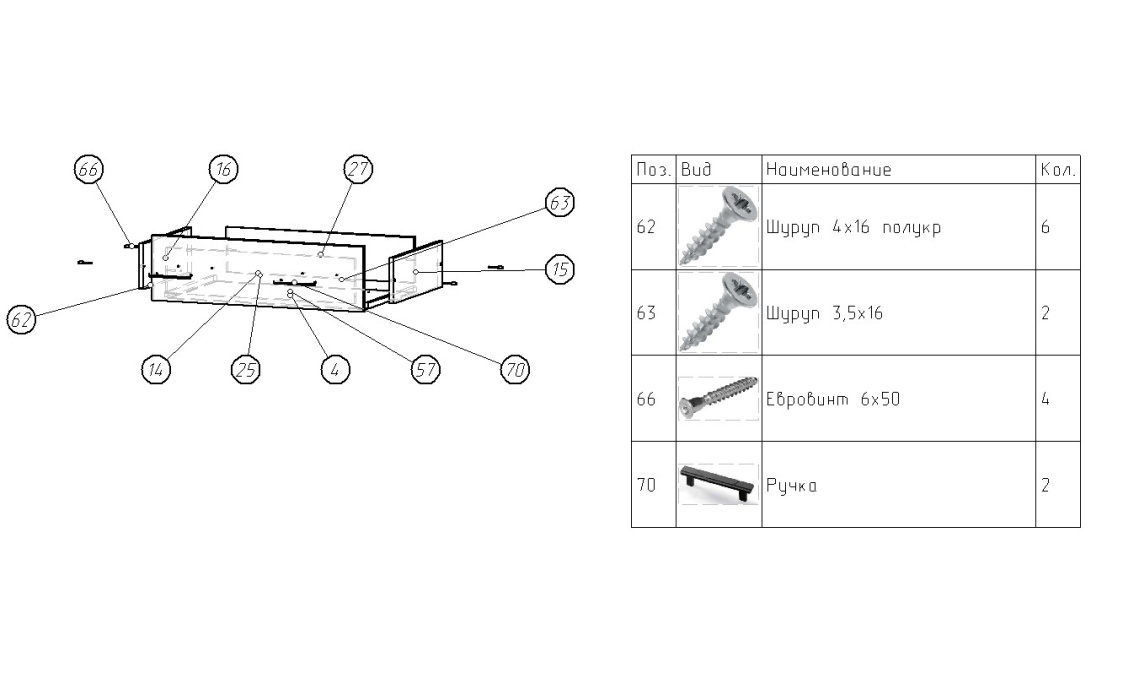 Соберите корпуса 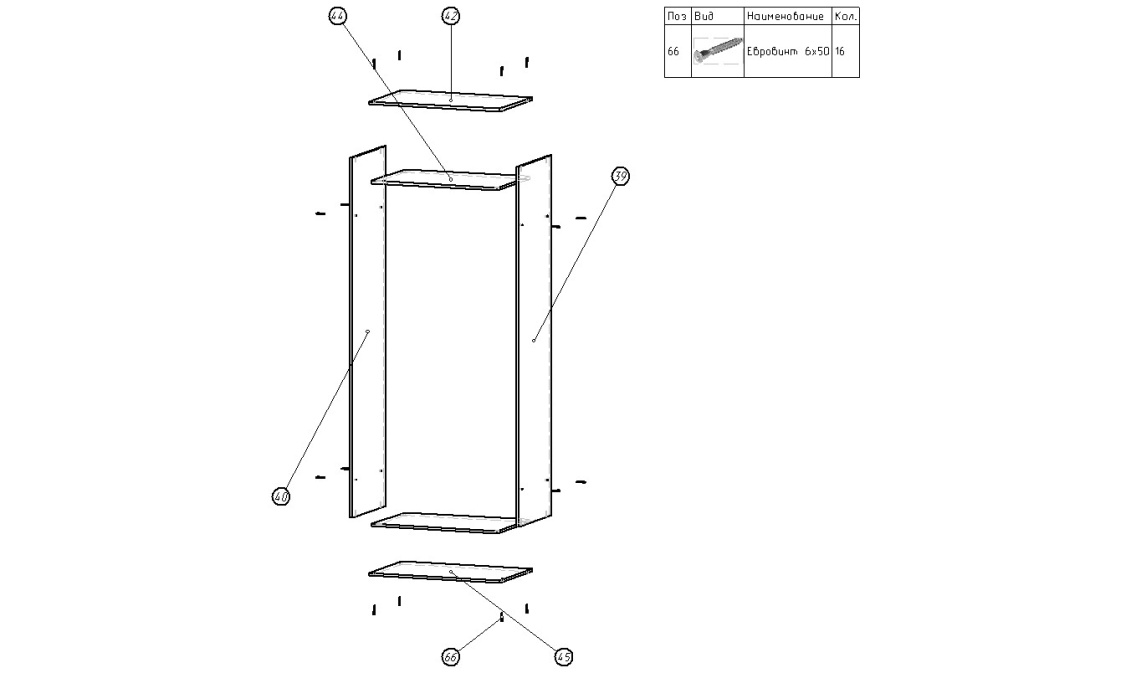 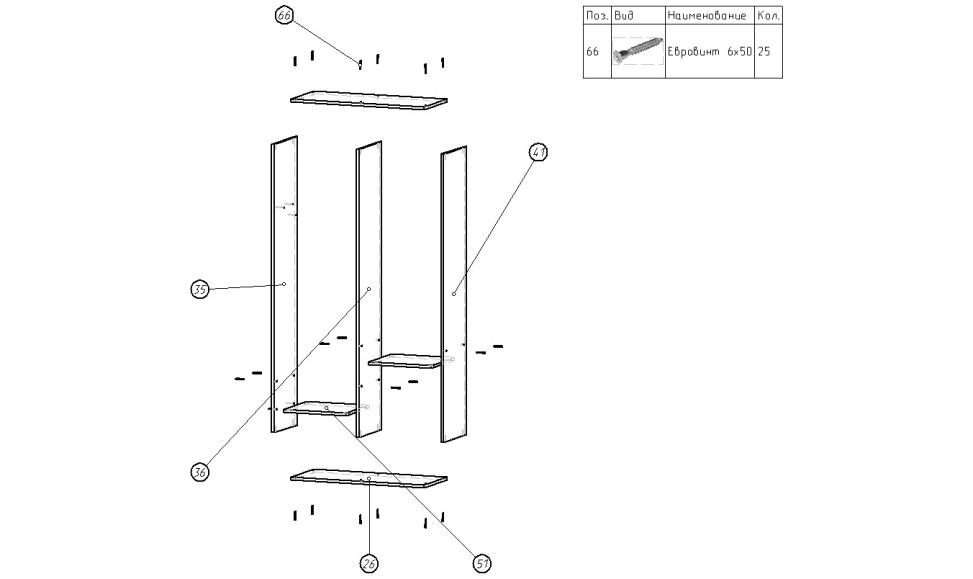 Установите ДВП. Внимание: Проверить диагонали. Прикрутите ноги.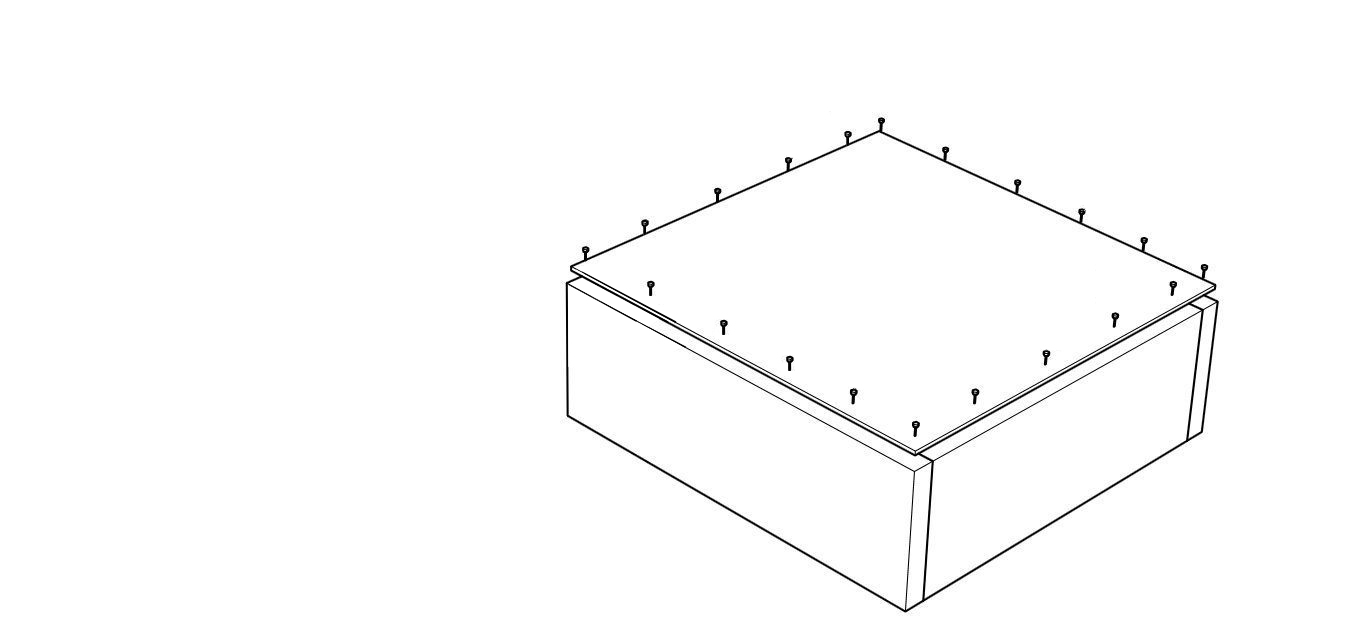 Соедините крышу от тумбы ТВ со шкафами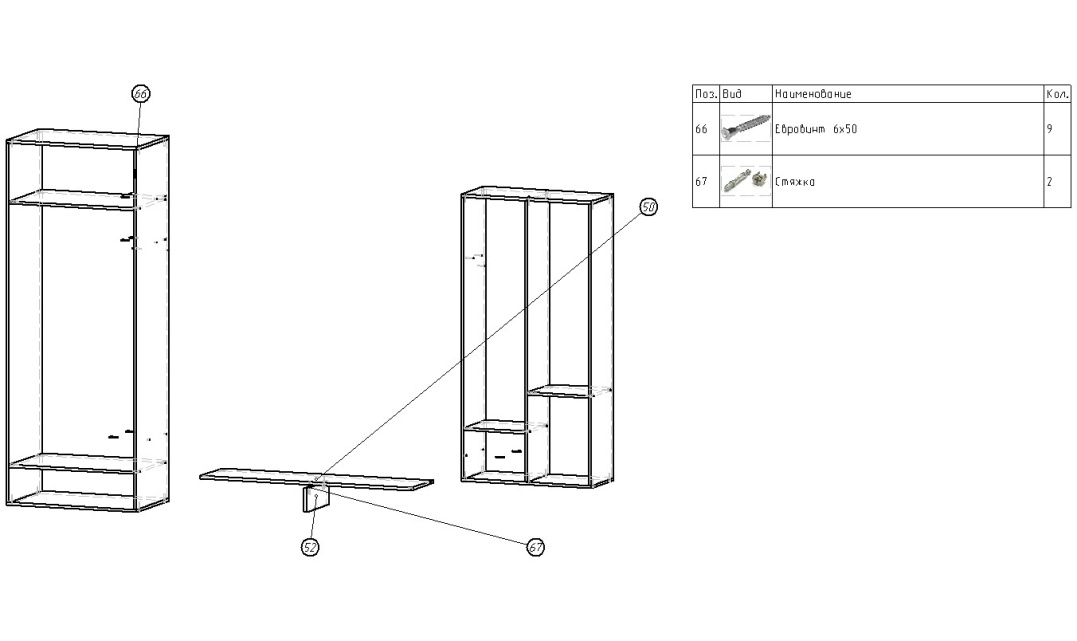 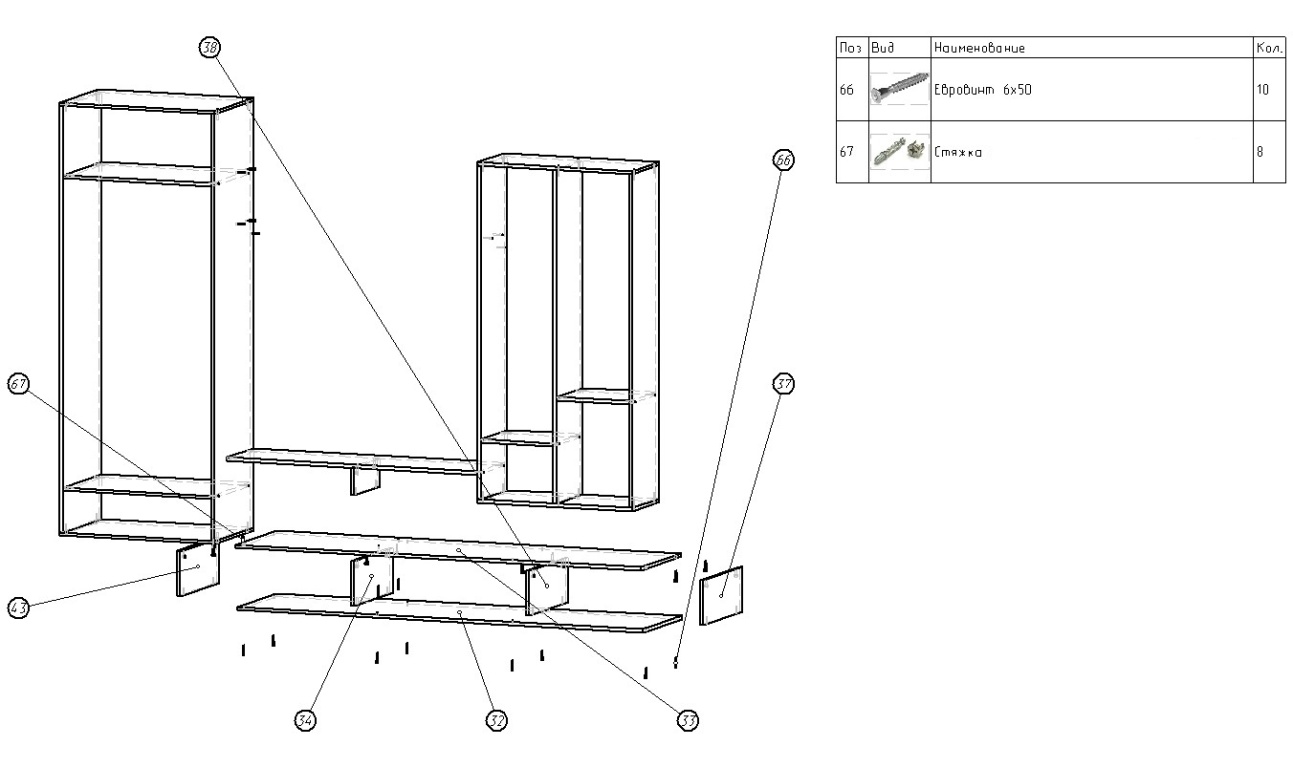 Закрепите полку .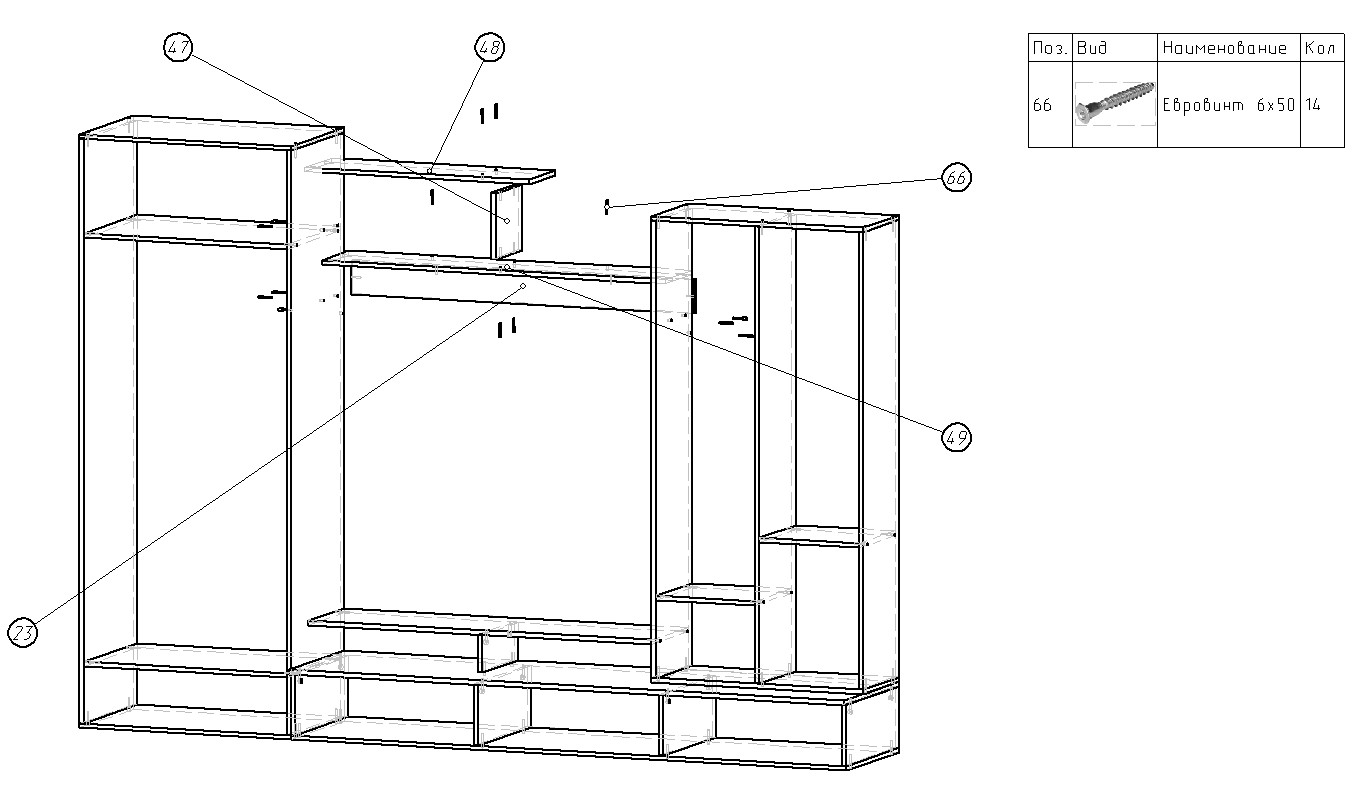 Установите фасады и ящики.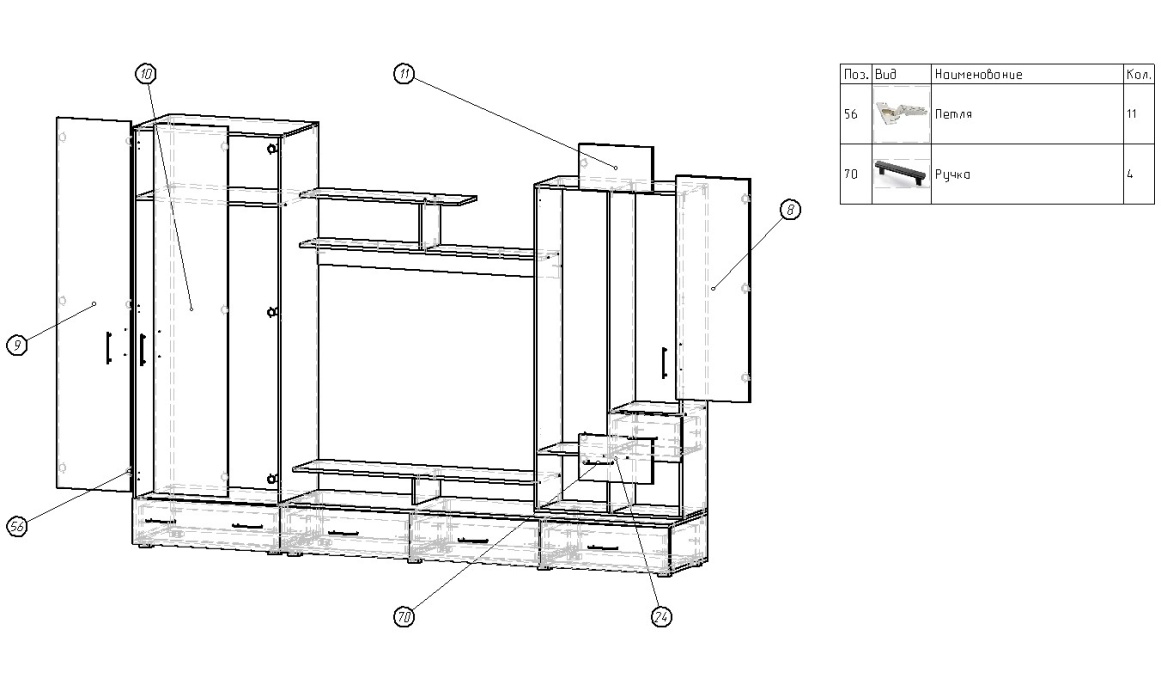 Спецификация на панели и профилиСпецификация на панели и профилиСпецификация на панели и профилиСпецификация на панели и профилиСпецификация на панели и профилиГотовая детальГотовая деталь